Зарегистрировано в Минюсте России 10 сентября 2020 г. N 59744МИНИСТЕРСТВО ЗДРАВООХРАНЕНИЯ РОССИЙСКОЙ ФЕДЕРАЦИИПРИКАЗот 19 августа 2020 г. N 869нОБ УТВЕРЖДЕНИИ ОБЩИХ ТРЕБОВАНИЙК ОРГАНИЗАЦИИ ПОСЕЩЕНИЯ ПАЦИЕНТА РОДСТВЕННИКАМИ И ИНЫМИЧЛЕНАМИ СЕМЬИ ИЛИ ЗАКОННЫМИ ПРЕДСТАВИТЕЛЯМИ ПАЦИЕНТАВ МЕДИЦИНСКОЙ ОРГАНИЗАЦИИ, В ТОМ ЧИСЛЕ В ЕЕ СТРУКТУРНЫХПОДРАЗДЕЛЕНИЯХ, ПРЕДНАЗНАЧЕННЫХ ДЛЯ ПРОВЕДЕНИЯ ИНТЕНСИВНОЙТЕРАПИИ И РЕАНИМАЦИОННЫХ МЕРОПРИЯТИЙ, ПРИ ОКАЗАНИИЕМУ МЕДИЦИНСКОЙ ПОМОЩИ В СТАЦИОНАРНЫХ УСЛОВИЯХВ соответствии с пунктом 19.1 части 2 статьи 14 Федерального закона от 21 ноября 2011 г. N 323-ФЗ "Об основах охраны здоровья граждан в Российской Федерации" (Собрание законодательства Российской Федерации, 2011, N 48, ст. 6724; 2019, N 22, ст. 2675) приказываю:Утвердить общие требования к организации посещения пациента родственниками и иными членами семьи или законными представителями пациента в медицинской организации, в том числе в ее структурных подразделениях, предназначенных для проведения интенсивной терапии и реанимационных мероприятий, при оказании ему медицинской помощи в стационарных условиях.МинистрМ.А.МУРАШКОУтвержденыприказом Министерства здравоохраненияРоссийской Федерацииот 19 августа 2020 г. N 869нОБЩИЕ ТРЕБОВАНИЯК ОРГАНИЗАЦИИ ПОСЕЩЕНИЯ ПАЦИЕНТА РОДСТВЕННИКАМИ И ИНЫМИЧЛЕНАМИ СЕМЬИ ИЛИ ЗАКОННЫМИ ПРЕДСТАВИТЕЛЯМИ ПАЦИЕНТАВ МЕДИЦИНСКОЙ ОРГАНИЗАЦИИ, В ТОМ ЧИСЛЕ В ЕЕ СТРУКТУРНЫХПОДРАЗДЕЛЕНИЯХ, ПРЕДНАЗНАЧЕННЫХ ДЛЯ ПРОВЕДЕНИЯ ИНТЕНСИВНОЙТЕРАПИИ И РЕАНИМАЦИОННЫХ МЕРОПРИЯТИЙ, ПРИ ОКАЗАНИИЕМУ МЕДИЦИНСКОЙ ПОМОЩИ В СТАЦИОНАРНЫХ УСЛОВИЯХ1. Настоящие общие требования к организации посещения пациента родственниками и иными членами семьи или законными представителями пациента в медицинской организации, в том числе в ее структурных подразделениях, предназначенных для проведения интенсивной терапии и реанимационных мероприятий, при оказании ему медицинской помощи в стационарных условиях (далее соответственно - Общие требования, посещение пациентов) устанавливают правила организации посещения пациента в медицинских организациях, в том числе в ее структурных подразделениях, предназначенных для проведения интенсивной терапии и реанимационных мероприятий, при оказании ему медицинской помощи в стационарных условиях.2. Медицинская организация в соответствии с настоящими Общими требованиями предоставляет возможность родственникам и иным членам семьи или законным представителям пациента в медицинской организации, в том числе в ее структурных подразделениях, предназначенных для проведения интенсивной терапии и реанимационных мероприятий (далее - посетители), посещать его в медицинской организации, в том числе в ее структурном подразделении, предназначенном для проведения интенсивной терапии и реанимационных мероприятий, в соответствии с настоящими Общими требованиями <1>.--------------------------------<1> Пункт 15 часть 1 статья 79 Федерального закона от 21 ноября 2011 г. N 323-ФЗ "Об основах охраны здоровья граждан в Российской Федерации" (Собрание законодательства Российской Федерации, 2011, N 48, ст. 6724; 2019, N 22, ст. 2675).3. При согласии пациента посещение его возможно иными гражданами в медицинской организации, в том числе в ее структурных подразделениях, предназначенных для проведения интенсивной терапии и реанимационных мероприятий, при оказании ему медицинской помощи в стационарных условиях.4. В медицинской организации (ее структурном подразделении) назначается работник, ответственный за организацию посещений пациентов (далее - ответственное лицо).5. Посещение пациента осуществляется с учетом состояния пациента, соблюдения противоэпидемического режима и интересов иных лиц, работающих и (или) находящихся в медицинской организации, с согласия пациента (его законного представителя) с соблюдением настоящих Общих требований <2>.--------------------------------<2> Пункт 6 часть 1 статья 6 Федерального закона от 21 ноября 2011 г. N 323-ФЗ "Об основах охраны здоровья граждан в Российской Федерации" (Собрание законодательства Российской Федерации, 2011, N 48, ст. 6724).6. Посещение пациента осуществляется с разрешения руководителя структурного подразделения медицинской организации, в которой пациенту оказывается медицинская помощь в стационарных условиях, дежурного врача или ответственного лица в случае:если состояние пациента не позволяет выразить согласие на посещение и (или) отсутствуют законные представители;посещения пациента, находящегося в тяжелом состоянии, в палате, в том числе предназначенной для проведения интенсивной терапии и реанимационных мероприятий.7. Не осуществляются посещения пациентов, находящихся в инфекционных боксированных отделениях и инфекционных боксированных палатах, а также в период введения в медицинской организации (ее структурном подразделении) ограничительных мероприятий (карантин).8. При посещении пациента в палате реанимации и интенсивной терапии допускается одновременное нахождение в указанной палате не более двух посетителей одного пациента.9. Посетителям запрещается препятствовать оказанию медицинской помощи.10. При посещении медицинской организации посетителям следует отключить или перевести в беззвучный режим мобильные телефоны и иные средства связи.11. Медицинская организация размещает информацию о правилах организации посещения пациента, включая информацию о требованиях, установленных санитарными правилами, на своем официальном сайте в информационно-коммуникационной сети "Интернет" и в общедоступных местах в медицинской организации.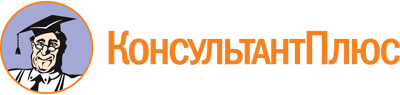 Приказ Минздрава России от 19.08.2020 N 869н
"Об утверждении общих требований к организации посещения пациента родственниками и иными членами семьи или законными представителями пациента в медицинской организации, в том числе в ее структурных подразделениях, предназначенных для проведения интенсивной терапии и реанимационных мероприятий, при оказании ему медицинской помощи в стационарных условиях"
(Зарегистрировано в Минюсте России 10.09.2020 N 59744)Документ предоставлен КонсультантПлюс

www.consultant.ru

Дата сохранения: 15.09.2020
 